1. КОНСТРУКЦИИ И ЭЛЕКТРИЧЕСКИЕ 
ПАРАМЕТРЫ ЛЭП Линии электропередачи (ЛЭП) предназначены для передачи электрической энергии на расстояние. По конструктивному исполнению они разделяются на воздушные и кабельные линии (ВЛ и КЛ).1.1. Конструкции ВЛОсновными конструктивными элементами ВЛ являются провода, грозозащитные тросы, опоры, изоляторы и линейная арматура.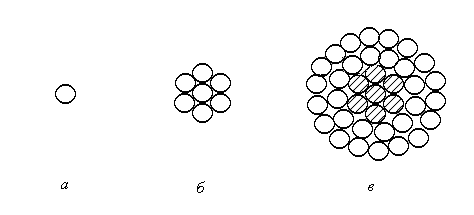 а	б	вРис. 1.1. Конструкции проводов ВЛ:а – однопроволочный; б – многопроволочный; в – многопроволочный из двух металловНа ВЛ применяются неизолированные и изолированные провода. Наиболее распространены провода алюминиевые и сталеалюминиевые.Однопроволочные провода менее гибки и имеют меньшую механическую прочность. Многопроволочные провода из одного металла состоят из нескольких свитых между собой проволок. В сталеалюминиевых проводах внутренние проволоки (сердечник) выполняются из стали, а верхние из алюминия. Стальной сердечник увеличивает механическую прочность провода. В обозначения марок проводов входят номинальные сечения, например А-35. Для сталеалюминиевых проводов записывают номинальное сечение алюминиевой части и через дробную черту сечение стального сердечника, например АС-70/11, АС-240/32.Изолированные провода применяют на ВЛ низкого напряжения, а самонесущие изолированные провода (СИП) на ВЛ напряжением до 20 кВ.ВЛ выполняются на одноцепных и двухцепных опорах: соответственно одно- и двухцепные ЛЭП. Одна цепь ВЛ состоит из проводов разных фаз. Иногда фаза ВЛ расщеплена на несколько проводов (2, 3, 4,...). Это делается для повышения пропускной способности ЛЭП и снижения потерь на корону на ВЛ напряжением 330 кВ и выше.Области применения основных видов проводов приведены в табл. 1.1.Грозозащитные тросы предназначены для защиты проводов ЛЭП от прямых попаданий молнии. Тросы представляют собой стальные провода или специальные стальные канаты.Т а б л и ц а 1.1Марки и преимущественные области применения проводов для 
ВЛ электропередач1.2. Конструкции КЛКабельные линии состоят из силовых кабелей, кабельной арматуры (соединительные и концевые муфты и аппаратура для поддержания давления масла в маслонаполненных кабелях) и прокладываются в траншеях, коллекторах, туннелях, каналах и блоках.Силовые кабели состоят из одной или нескольких токопроводящих жил, отделенных друг от друга и от окружающей среды изоляцией. Поверх изоляции для ее предохранения от влаги, кислот и механических повреждений накладывают защитную оболочку и стальную ленточную броню с защитными покровами. Токопроводящие жилы, как правило, изготавливаются из алюминия однопроволочными (сечением до 16 мм2) и многопроволочными. Применение кабелей с медными жилами предусмотрено только в специальных случаях. На переменном токе до 1 кВ применяют четырехжильные кабели; сечение четвертой (нулевой) жилы меньше чем основных. Кабели в сетях переменного тока до 35 кВ – трехжильные, кабели 110 кВ и выше – одножильные.Марки кабелей состоят из начальных букв слов, характеризующих их конструкцию. Первая буква А соответствует алюминиевым жилам, отсутствие обозначения – медным. Оболочки кабелей обозначаются буквами: А – алюминиевая; С – свинцовая; В – поливинилхлоридная; Н – резиновая, наиритовая; П – полиэтиленовая; кабели с отдельно освинцованными жилами маркируются буквой О.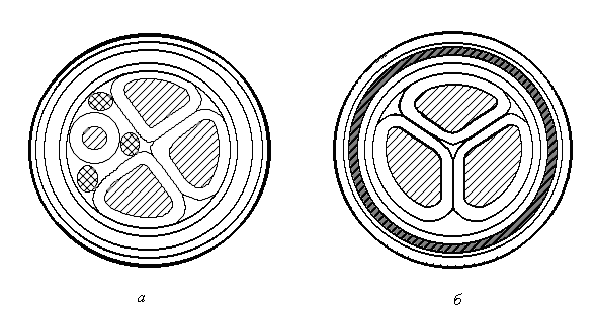 а	бРис. 1.2. Силовые кабели:а – четырехжильный; б – трехжильный с бумажной пропитанной изоляцией 1...10 кВБуква Ц в начале марки кабелей с бумажной изоляцией означает пропитку нестекающим составом.Марки бронированных кабелей отличаются следующими буквами: Б – стальные ленты, П – плоские стальные оцинкованные проволоки, К – такие же проволоки, но круглые. Отсутствие защитного слоя обозначается буквой Г.Маслонаполненные кабели низкого давления маркируются буквами МН в начале названия кабеля, кабели высокого давления – буквами МВД; буква Т в конце марки – прокладка в трубопроводе. Буква У в конце марки означает – усовершенствованный.Рядом с маркой кабеля обычно указывается количество и сечение токоведущих жил кабеля.Примеры:СПУ-3x240 – в свинцовой оболочке и броне из плоских стальных оцинкованных проволок с тремя медными жилами, сечением 240 мм2 усовершенствованный;ААГУ-3x120 – в алюминиевой оболочке, голый с тремя алюминиевыми жилами, сечением 120 мм2, усовершенствованный;АОСБ-150 – в свинцовой оболочке и броне из стальных лент с одной алюминиевой жилой сечением 150 мм2.1.3. Сопротивления проводов ВЛАктивное сопротивление проводов больше омического сопротивления из-за поверхностного эффекта. Однако для проводов из цветных металлов при частоте 50 Гц это отличие незначительно.Удельное сопротивление алюминиевых (сталеалюминиевых) проводов равно 28,8 Оммм2/км (для медных 18,0 Оммм2/км), и в таблице расчетных данных проводов для каждого сечения приведены сопротивления на  длины ВЛ: r0 – погонное сопротивление (Ом/км). Эти сопротивления даны для температуры 20 С и при температуре, отличной от 20 С, сопротивление провода уточняется по формуле	, Ом/км.Активное сопротивление провода ЛЭП длиною l км	.Если фаза имеет расщепление на n проводов одного сечения, то	.Реактивное (индуктивное) сопротивление провода фазы ВЛ зависит не только от размеров провода, но и от взаимного расположения проводов всех трех фаз на опорах ВЛ. Индуктивные сопротивления фаз ВЛ в общем случае различны.Расположение проводов фаз зависит от вида ВЛ и может быть по вершинам треугольника и горизонтальным. Для двухцепных ВЛ погрешность от неучета влияния соседней цепи достигает 5...6 % и в большинстве расчетов влияние фаз соседней (второй) цепи не учитывается.Погонное реактивное сопротивление одной фазы ВЛ вычисляется как среднее значение сопротивлений фаз по формуле	, Ом/км,где  – среднегеометрическое расстояние между проводами фаз;DAB, DBC, DCA – расстояние между соответствующими фазами; d – диаметр провода.Реактивное сопротивление фазы всей ВЛ:	.Погонные индуктивные сопротивления разных ВЛ отличаются между собой достаточно мало вследствие наличия в формуле для их вычисления логарифма большого числа и для ВЛ высокого напряжения находятся в пределах 0,38...0,44 Ом/км. В среднем x0 принимается равным 0,4 Ом/км.При расщеплении фазы ВЛ на n проводов	 Ом/км,где  – эквивалентный диаметр фазы;a1i – расстояние между одним проводом и другими проводами в фазе.Среднее значение x0 для ВЛ с расщепленной фазой равно 0,3 Ом/км.1.4. Проводимости ВЛАктивная проводимость между фазами ВЛ обусловлена токами утечки через изоляторы и короной. Она в большой степени зависит от погодных условий и является случайной величиной. В расчетах используется не сама активная проводимость, а потери мощности на корону. В среднем для ВЛ 220 кВ потери на корону равны 0,84 кВт/км, а для ВЛ 500 кВ – 7,5 кВт/км.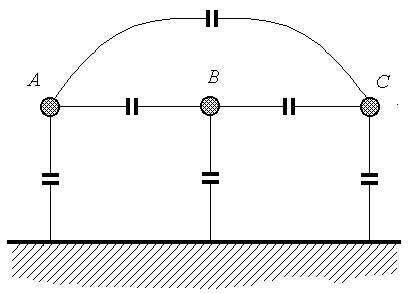 Рис. 1.3. Емкостные связи фаз ВЛЕмкостная проводимость ВЛ обусловлена емкостями между проводами разных фаз и емкостью провод – земля.Погонная емкостная проводимость в 1/Омкм = См/км вычисляется по формуле	 См/км.Среднее значение b0 для ВЛ составляет 2,710–6 См/км, а для ВЛ с расщепленными фазами на несколько проводов – 3,810–6 См/км.Величина b0 используется для получения емкостной проводимости всей ВЛ	.По B определяется так называемая зарядная мощность ВЛ как	9где Uном – номинальное напряжение линии.1.5. Сопротивления и проводимости 
токоведущих жил кабелейИндуктивное сопротивление КЛ значительно меньше, а емкостная проводимость больше, чем у ВЛ. Из-за конструктивных особенностей кабелей погонные параметры КЛ не могут быть рассчитаны по формулам таким же, как для ВЛ, и даются в справочных таблицах.Средние значения погонного индуктивного сопротивления для КЛ равны:• трехжильные кабели до 1 кВ – 0,06 Ом/км,• то же 6...10 кВ – 0,08 Ом/км,• одножильные 35...220 кВ – 0,15 Ом/км.В справочных таблицах для силовых кабелей, как правило, вместо емкостной проводимости указывается расчетная емкость на одну фазу в микрофарадах или зарядная мощность линии в мегавольт-амперах на 1 км.1.6. Вопросы и упражнения1. На сколько процентов изменится активное сопротивление алюминиевого провода, если его температура поднимется с 0 до 30 ºC?2. Насколько изменится индуктивное сопротивление участка линии электропередачи, если:а) диаметр провода увеличить в два раза;б) расстояние между соседними фазами для ВЛ 110 кВ увеличится на 1 м (расположение проводов на опоре горизонтальное)?3. Как изменится емкостная проводимость ЛЭП, если:а) вместо одноцепной ЛЭП сделать двухцепную линию;б) вместо одного провода в фазе сделать два с расстоянием между проводами в фазе 400 мм? Принять Dср = 5 м и d = 20 мм.4. Для какой из двух линий реактивное сопротивление больше: для линии с горизонтальным расположением проводов или для линии с расположением проводов в вершинах правильного треугольника, если сечения проводов линий одинаковые и одинаковые расстояния между соседними фазами?2. КОНСТРУКЦИИ И ЭЛЕКТРИЧЕСКИЕ
ПАРАМЕТРЫ ТРАНСФОРМАТОРОВ2.1. Схемы замещения трансформаторовЭлектрическая энергия вырабатывается на электростанциях при относительно невысоком напряжении (до 24 кВ), и ее передача на большие расстояния при этом напряжении неэкономична. Достаточно сказать, что потери мощности обратно пропорциональны квадрату напряжения и прямо пропорциональны квадрату тока. Поэтому передача электрической энергии на расстояние осуществляется на повышенном напряжении. В месте потребления электрической энергии напряжение опять должно быть понижено до напряжения электроприемника. Таким образом, схема передачи электрической энергии выглядит, как на рис. 2.1.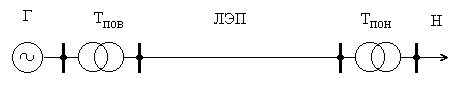 Рис. 2.1. Схема электропередачи (Г – генератор, Тпов и Тпон – повышающий и понижающий трансформаторы, Н – нагрузка)Трансформатор представляет собой статический электромагнитный аппарат с двумя или более обмотками и предназначен для преобразования переменного тока одного напряжения в переменный ток другого напряжения.Преимущественное распространение имеют трехфазные трансформаторы. При сверхвысоком напряжении применяют и однофазные трансформаторы, соединенные в трехфазные группы. На подстанциях электрической сети применяют понижающие двух- и трехобмоточные трансформаторы. Трехобмоточные трансформаторы имеют по три обмотки в каждой фазе и связывают сети трех номинальных напряжений.Условные обозначения трансформаторов показаны на рис. 2.2.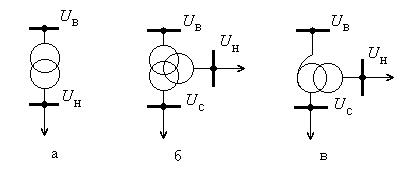 Рис. 2.2. Обозначения трансформаторов:а – двухобмоточный, б – трехобмоточный, в – автотрансформаторМатематические модели трансформаторов наиболее просто изображаются в виде схем замещения. Самой простой и адекватной моделью в расчетах электрических сетей является Г-образная схема замещения. Как правило, схемы замещения трехфазных устройств изображаются для одной фазы. Для двухобмоточного трансформатора его Г-образные схемы замещения представлены на рис. 2.3 и 2.4.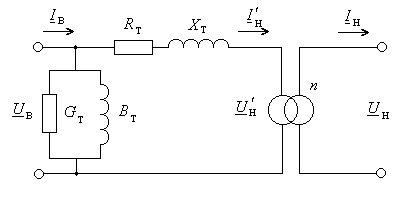 Рис. 2.3. Схема замещения двухобмоточного трансформатораТак как обмотки трансформатора имеют разное напряжение, то продольный элемент схемы замещения состоит из суммарных Рис. 2.4. Упрощенная схема замещения двухобмоточного трансформаторасопротивлений обеих обмоток трансформатора, приведенных к одному напряжению. Обычно приведение делается к стороне высшего напряжения. Тогда при :	.В схемы замещения на рис. 2.3, 2.4 включена идеальная веточка трансформации, характеризуемая величиной коэффициента трансформации. Иногда для простоты эта веточка опускается, но в расчетах схем электрических сетей без приведения параметров к одному напряжению веточка трансформации всегда подразумевается.Схема замещения трехобмоточного трансформатора с представлением ветви потерь холостого хода постоянной мощностью показана на рис. 2.5.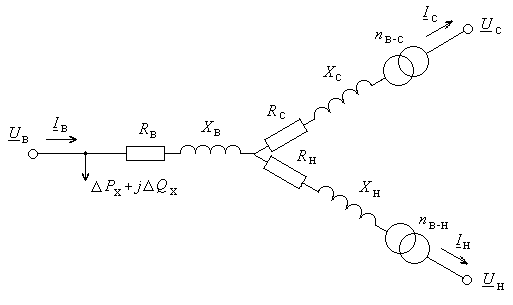 Рис. 2.5. Схема замещения трехобмоточного трансформатораВ паспортных данных трансформаторов наряду с номинальным напряжением и номинальной мощностью даются еще следующие параметры: потери короткого замыкания (Pк в киловаттах) и напряжение короткого замыкания (Uк в процентах), определенные из опыта короткого замыкания, а также потери холостого хода (Pх в киловаттах) и ток холостого хода (Iх в процентах), определенные из опыта холостого хода.Pк – потери активной мощности в обмотках трансформатора при номинальном токе, расходуемые на нагрев;Uк – напряжение, равное падению напряжения на активном и реактивном сопротивлении трансформатора при номинальном токе, определяется для какой-либо пары обмоток на одной из них при закороченной второй при протекании по ней номинального тока и дается в процентах от номинального напряжения;Pх – потери активной мощности, вызванные перемагничиванием и вихревыми токами в стали трансформатора при номинальном токе, расходуемые на нагрев сердечника;Iх – ток в одной из обмоток, включенной на номинальное напряжение при остальных разомкнутых обмотках. Ток холостого хода создает намагничивающую мощность, необходимую для получения магнитного потока, и дается в процентах от номинального тока.Эти данные позволяют определить все сопротивления и проводимости схемы замещения трансформатора.Активное сопротивление – Rт. Потери активной мощности двухобмоточного трансформатора в его обмотках, определяемые из опыта короткого замыкания:	.Полная номинальная мощность трансформатора	,где Uном – линейное номинальное напряжение, отсюда	.Раньше трехобмоточные трансформаторы изготавливались в трех исполнениях. В одном из них каждая из обмоток рассчитывалась на номинальную мощность Sв = Sс = Sн = Sном (соотношения между мощностями обмоток 100/100/100 %), в двух других одна или две обмотки рассчитывались на мощность, в 1,5 раза меньшую, чем мощность обмотки высокого напряжения, котороя во всех случаях равна Sном (соотношения соответственно 100/100/66,7 %, 100/66,7/100 % и 100/66,7/66,7 %). С 1985 г. трехобмоточные трансформаторы изготавливаются только с соотношениями мощностей обмоток 100/100/100 %.При проведении трех опытов короткого замыкания, поочередно замыкая одну из обмоток при отсутствии нагрузок у других, получаем Pк в-с, Pк в-н, Pк с-н, через которые можно определить суммарные сопротивления двух обмоток:Решая эти три уравнения относительно неизвестных сопротивлений обмоток, получаемВ случае задания в справочных данных одного Pк активное сопротивление находится через соотношения мощностей обмоток.Например, если задана Pк в-с, то для соотношения 100/100/100 Rв = Rс = Rн и, следовательно,	,откуда	.Если соотношение 100/100/66,7, то	Rв = Rс, а Rн = 1,5Rв.Для определения активного сопротивления автотрансформатора необходимо рассмотреть схему соединения его обмоток, которая показана на рис. 2.6.Обмотка низкого напряжения автотрансформатора связана с другими обмотками только электромагнитной связью. Эта обмотка рассчитана на значительно (50 % и ниже) меньшую мощность, чем номинальная. Через обмотки высокого и среднего напряжения за счет наличия электрической связи между ними можно передавать номинальную мощность. Мощность, передаваемую в автотрансформаторе электромагнитным путем, называют типовой. Эта мощность вычисляется через так называемый коэффициент выгодности автотрансформатора: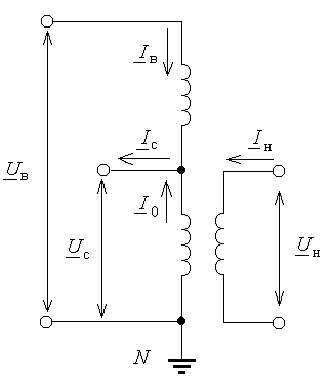 При этом активные сопротивления обмоток могут быть определены через соотношения мощностей обмоток, как в трехобмоточном трансформаторе, при условии если задано одно Pк. В случае задания трех Pк возникает необходимость пересчета P΄к в-н, и P΄к с-н к номинальной мощности. Это связано с тем, что обмотка низкого напряжения рассчитана на Sтип, и при проведении опыта короткого замыкания это необходимо учитывать, в результате чего Pк оказывается приведенным к Sтип: где величины со штрихами соответствуют заводским (справочным) данным.Дальнейший расчет активных сопротивлений обмоток выполняется так же, как у трехобмоточного трансформатора.Индуктивное сопротивление – Xт.Падение напряжения в реактивном сопротивлении двухобмоточного трансформатора в процентах от номинального 	.Подставив в данное уравнение значение тока через Sном, получим	,а	.Падение напряжения Uа в активном сопротивлении мощных трансформаторов, применяемых в электрических сетях, мало по сравнению с Uр. Поэтому можно считать Uк приближенно равным Uр, тогда	.Для трехобмоточных трансформаторов и автотрансформаторов Uк дается для каждой пары обмоток в процентах от номинального: Uк в-н, Uк в-с, Uк с-н. Поэтому расчет Xв, Xс, Xн аналогичен расчету активных сопротивлений при задании трех Pк.Активная и реактивная проводимости – Gт и Bт.Расчет активной и реактивной проводимости трансформатора Так как Iх имеет небольшую активную составляющую Iа, которая определяет потери активной мощности в стальном магнитопроводе и меньше реактивной Iр в 4-6 раз, то можно принять реактивную составляющую, равную току Iр ≈ Iх, тогдаВыражая Iном через Sном, после преобразования получаем:	,где  – потери реактивной мощности холостого хода.2.2. Трансформаторы 
с расщепленной обмоткойВ последнее время широкое распространение находят трансформаторы с обмоткой низкого напряжения, расщепленной на две ветви с одинаковыми или близкими напряжениями. Эти ветви рассчитываются на мощность, равную 50 % от номинальной мощности трансформатора.Трансформаторы с расщепленной обмоткой низкого напряжения могут работать как с соединением этих обмоток параллельно, так и раздельно. В первом случае трансформатор будет работать как обычный двухобмоточный трансформатор и в определении параметров схемы замещения нет особенностей.В случае раздельной работы обмоток схема замещения аналогична схеме замещения трехобмоточного трансформатора.Ввиду того что Xт >> Rт, определение активного сопротивления производится аналогично определению Rт двухобмоточного трансформатора, т.е. для Rт задается одно Pк.Если предположить, что индуктивное сопротивление обмотки высокого напряжения равно нулю, т. е. считать, что Xт сосредоточено целиком в обмотках н1 и н2, включенных параллельно, тоЭто соотношение, строго говоря, справедливо лишь для групп однофазных трансформаторов, для которых ветви расщепленной обмотки могут рассматриваться как обмотки отдельных трансформаторов. В трехфазных трансформаторах степень магнитной связи между ветвями расщепленной обмотки отличается от однофазных и сильно зависит от конструкции расположения обмоток на стержне. При расположении ветвей расщепленной обмотки одна над другой, как это принято в отечественных трансформаторах (коэффициент расщепления равен 3,5 против 4 для однофазных), сопротивления ветвей расщепленной обмотки составляют примерно 90 % от указанной выше величины, т.е.:	.2.3. Вопросы и упражнения1. Определить параметры схемы замещения двухобмоточного трансформатора 2. Определить падение напряжения на активном сопротивлении двухобмоточного трансформатора в процентах от Uном, если известны: Rт = 1,4 Ом, Sном = 40 МВА, Uном = 115 кВ при заданном Uк = 10,5 %. Определить Uр и сопоставить с Uк.3. Определить параметры схемы замещения двухобмоточного трансформатора типа ТРДН-40000/110 для случаев параллельного и раздельного режимов работы ветвей расщепленной обмотки низкого напряжения.4. Определить параметры схемы замещения автотрансформатора 5. Пояснить, чем выгоднее автотрансформатор по сравнению с трехобмоточным трансформатором.6. Какой ток будет протекать по обмоткам двухобмоточного трансформатора в опыте к.з., если к первичной обмотке подвести Uном = 121 кВ, Uк = 11 %?3. СОСТАВЛЕНИЕ СХЕМ ЗАМЕЩЕНИЯ
ЭЛЕКТРИЧЕСКИХ СЕТЕЙ3.1. Схемы электрических сетейЭлектрические сети состоят из множества элементов, электрически соединенных между собой. Это генераторы электростанций, повышающие и понижающие трансформаторы, ЛЭП, компенсирующие устройства (конденсаторы, реакторы и т. д.).В задачах, решаемых при проектировании и эксплуатации электрических сетей, требуется анализировать их режимы работы на основе математических моделей, которыми являются схемы замещения или расчетные схемы.Схемы замещения электрических сетей состоят из схем замещения их элементов. Следует различать классические схемы замещения сетей, используемые для анализа небольших схем, где выделяются все элементы, и расчетные схемы, предназначенные для расчетов на ЭВМ, в которых указываются параметры элементов электрической сети без указания вида схем замещения, так как в современных программах расчета на ЭВМ уже заложены соответствующие модели.Для схем замещения простых электрических сетей говорят о П-образной схеме замещения ЛЭП и Г-образной схеме замещения трансформатора.П-образная схема замещения трехфазной ЛЭП состоит из трех продольных ветвей с сосредоточенными сопротивлениями R и X фаз линии и поперечных ветвей, содержащих емкостные связи между фазами и нейтралью N. Нейтраль всегда имеется в моделях электрических сетей, даже если в сети физически не существует такой точки. Емкостные связи в схеме замещения ЛЭП разделены пополам и сосредоточены по концам схемы (рис. 3.1). Потери на корону учитываются отбором мощности (для ВЛ напряжением выше 220 кВ).Поскольку в симметричной схеме параметры фаз одинаковые, удобно пользоваться так называемым однолинейным представлением схем замещения с изображением только одной фазы (рис. 3.2). Более того, в схеме замещения сети, чтобы не загромождать рисунок лишними линиями, нейтраль трехфазной сети не изображается и емкости как будто остаются в подвешенном виде или отмечается их присоединение к гипотетической нейтральной плоскости сети буквой N. Однако это правомерно только для симметричной схемы замещения сети и симметричной нагрузки. Для ВЛ низкого напряжения и КЛ схема замещения упрощается за счет исключения емкостной проводимости и/или одного из сопротивлений RЛ, XЛ.О схемах замещения трансформаторов см. разд. 2.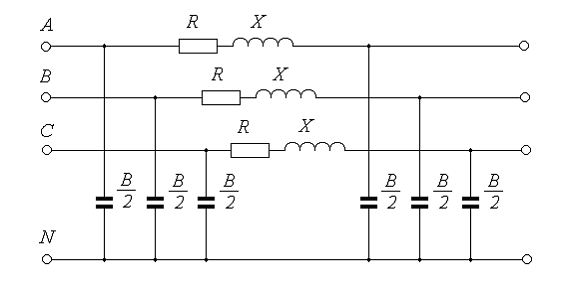 Рис. 3.1. П-образная схема замещения трехфазной ЛЭПСхемы замещения компенсирующих устройств типа батарей конденсаторов (БК) и реакторов очень просты, так как в них малы потери на нагрев и они моделируются только емкостью или индуктивностью соответственно.Важно отметить, что элементы типа R, X, G и В (сопротивления и проводимости) в схемах замещения даются для одной фазы, так как схемы, если это не оговаривается специально, считаются симметричными. Однако элементы типа отбора мощности (потери холостого хода и на корону) даются для всех трех фаз.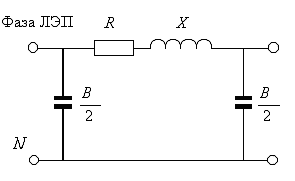 Рис. 3.2. Однолинейная П-образная  схема замещения трехфазной ЛЭПНагрузки, заданные в виде сопротивлений или проводимостей, также задаются для одной фазы, но как отбор мощности – для трех фаз.3.2. Пример составления схемы замещения 
электрической сетиВ качестве исходной схемы дается принципиальная схема сети (рис. 3.3).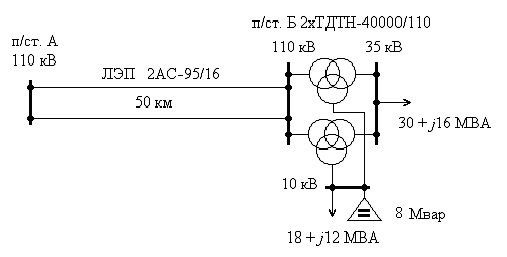 Рис. 3.3. Принципиальная схема сети Полная схема замещения включает в себя все элементы сети: каждую цепь линии, каждый трансформатор и т. п. (рис. 3.4). Эквивалентная схема замещения более простая, чем полная схема: в ней преобразованы в одну параллельные ветви (как продольные, так и поперечные) и там, где это возможно, объединены в одну последовательные ветви (рис. 3.5). При параллельном сложении схем замещения трехобмоточных трансформаторов (в виде двух трехлучевых звезд) предполагается, что потенциалы точек 0 и 0' одинаковы и эти точки можно совместить.Рис. 3.4. Полная схема замещения сети (сопротивления в омах, проводимости в микросименсах, мощности  в мегавольт-амперах, коэффици         енты трансформации в относительных единицах – курсив)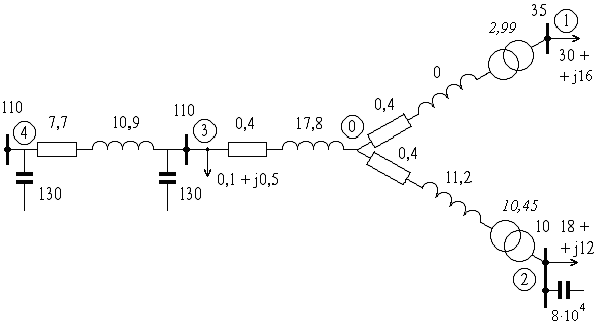 Рис.3.5. Эквивалентная схема замещения сети (сопротивления в омах, проводимости в микросименсах, мощности в мегавольт-амперах, коэффициенты трансформации в относительных единицах –                                                   курсив)Схема замещения БК мощностью 8 Мвар представлена в виде емкости со значением емкостной проводимости в микросименсах. 3.3. Расчетная схема замещения для примераРасчетные схемы содержат те же данные, что и схемы замещения, но для удобства подготовки и чтения схем в них не прорисовываются отдельные элементы, а все ветви представляются сплошными линиями с указанием элементов трансформации, а для поперечных ветвей изображается вид элемента (рис. 3.6).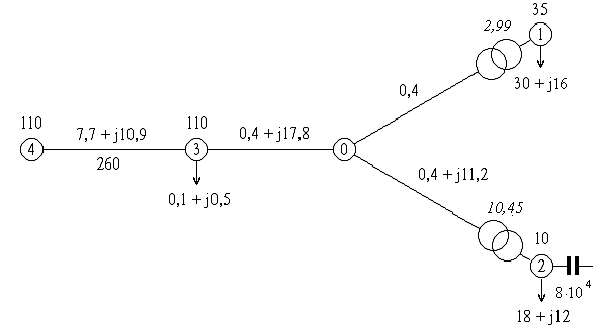 Рис. 3.6. Расчетная схема сети (сопротивления в омах, проводимости в микросименсах, мощности в мегавольт-амперах, коэффициенты трансформации в относительных единицах – курсив)В отличие от схемы замещения в расчетной схеме емкостная проводимость ЛЭП дается в целом для линии, а веточки холостого хода трансформаторов и отборы активной мощности на корону в ЛЭП присоединяются к прилегающим узлам как мощности нагрузок.Подготовка расчетных схем для ЭВМ является трудоемким и кропотливым делом, в котором вероятность ошибок очень велика. Поэтому данные должны быть проверены, как правило, с помощью программных средств ЭВМ, например средств контроля баз данных.3.4. Упражнениясхемы электрической сети составить полную и эквивалентную схемы замещения, на которых нанести численные значения параметров сети и нагрузок. Все узловые точки пронумеровать. В подрисуночной подписи к схемам указать единицы измерения параметров.Марка проводаНоминальное сечение, мм2КонструкцияОбласть 
примененияМ4…400Провод, состоящий из одной или нескольких медных проволокВ атмосфере воздуха типов III и II на суше и море всех макроклиматических районов по ГОСТ 15150-69А10…1500Провод, скрученный из алюминиевых проволокВ атмосфере воздуха типов I и II на суше всех макроклиматических районов по ГОСТ 15150-69, кроме ТВ и ТСАС10…1250
(по алюминию)Провод, состоящий из стального сердечника и алюминиевых проволокТо жеСИП-1, СИП-1А, СИП-2, СИП-2А16…120
1, 3 и 4 жилыУплотненные алюминиевые жилы, изолированные светостабилизированным термопластичным или сшитым полиэтиленом, скрученные вокруг нулевого несущего провода из алюминиевого сплава На напряжение до 0,66/1 кВСИП-335…150Уплотненный сталеалюминиевый провод, изолированный светостабилизированным сшитым полиэтиленомНа напряжение до 20 кВТипНоминальная мощность, кВАРегулирование напряженияСочетание напряжений, кВСочетание напряжений, кВПотери, кВтПотери, кВтuK, %IX, %ТипНоминальная мощность, кВАРегулирование напряженияВНННPXPKuK, %IX, %ТДН-16000/110160009х1,78 % 1156,6; 11,021,08610,50,85ТипНоминальная мощность, кВАСочетание напряжений, кВСочетание напряжений, кВСочетание напряжений, кВПотери, кВтПотери, кВтПотери, кВтПотери, кВтuK, %uK, %uK, %IX, %ТипНоминальная мощность, кВАСочетание напряжений, кВСочетание напряжений, кВСочетание напряжений, кВPXPKPKPKuK, %uK, %uK, %IX, %ТипНоминальная мощность, кВАВНСНННPXВ-СВ-НС-НВ-СВ-НС-НIX, %АТДЦТН-125000/2201250002301216,3;10,5
38,5852902352301131190,5